В связи с перераспределением финансовых средствПРИКАЗЫВАЮ:Внести в приложение к приказу Управления по культуре, спорту и молодёжной политике Колпашевского района от 12.02.2015 № 30 «Об утверждении ведомственной целевой программы «Организация и осуществление мероприятий межпоселенческого характера по работе с детьми и молодёжью на территории муниципального образования «Колпашевский район» на 2015 год» (в редакции приказа УКС и МП от 10.03.2015 № 44) следующие изменения:в паспорте ведомственной целевой программы цифры: «300,0» заменить на цифры: «200,0»;раздел 5. изложить в новой редакции:«Раздел 5. Мероприятия ведомственной целевой программы «Организация и осуществление мероприятий межпоселенческого характера по работе с детьми и молодёжью на территории муниципального образования «Колпашевский район»Итого: 200 000,0 (Двести тысяч) рублей.»2. Распространить действие настоящего приказа на правоотношения, возникшие с 01.06.2015.3. Разместить настоящий приказ на официальном интернет-сайте Администрации муниципального образования «Колпашевский район».Начальник УКС и МП                                                                      Т.Б. Бардакова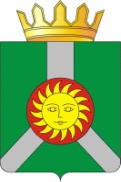 АДМИНИСТРАЦИЯ КОЛПАШЕВСКОГО РАЙОНА УПРАВЛЕНИЕ ПО КУЛЬТУРЕ, СПОРТУ И МОЛОДЁЖНОЙ ПОЛИТИКЕПРИКАЗАДМИНИСТРАЦИЯ КОЛПАШЕВСКОГО РАЙОНА УПРАВЛЕНИЕ ПО КУЛЬТУРЕ, СПОРТУ И МОЛОДЁЖНОЙ ПОЛИТИКЕПРИКАЗАДМИНИСТРАЦИЯ КОЛПАШЕВСКОГО РАЙОНА УПРАВЛЕНИЕ ПО КУЛЬТУРЕ, СПОРТУ И МОЛОДЁЖНОЙ ПОЛИТИКЕПРИКАЗАДМИНИСТРАЦИЯ КОЛПАШЕВСКОГО РАЙОНА УПРАВЛЕНИЕ ПО КУЛЬТУРЕ, СПОРТУ И МОЛОДЁЖНОЙ ПОЛИТИКЕПРИКАЗ25.08.2015 №181 №181О внесении изменений в приказ Управления по культуре, спорту и молодёжной политике Администрации Колпашевского района от 12.02.2015 № 30 «Об утверждении ведомственной целевой программы «Организация и осуществление мероприятий межпоселенческого характера по работе с детьми и молодёжью на территории муниципального образования «Колпашевский район» на 2015 год» (в редакции приказа УКС и МП от 10.03.2015 № 44)О внесении изменений в приказ Управления по культуре, спорту и молодёжной политике Администрации Колпашевского района от 12.02.2015 № 30 «Об утверждении ведомственной целевой программы «Организация и осуществление мероприятий межпоселенческого характера по работе с детьми и молодёжью на территории муниципального образования «Колпашевский район» на 2015 год» (в редакции приказа УКС и МП от 10.03.2015 № 44)О внесении изменений в приказ Управления по культуре, спорту и молодёжной политике Администрации Колпашевского района от 12.02.2015 № 30 «Об утверждении ведомственной целевой программы «Организация и осуществление мероприятий межпоселенческого характера по работе с детьми и молодёжью на территории муниципального образования «Колпашевский район» на 2015 год» (в редакции приказа УКС и МП от 10.03.2015 № 44)№п/пНаименование мероприятияСодержание мероприятияСодержание мероприятияСрок реализации мероприятияОтветственный исполнитель (Ф.И.О)Организация, ответственная за реализацию ВЦП мероприятийПеречень организаций, участвующих в реализацииКОСГУРасходы на мероприятие(тыс.руб)Расходы на мероприятие(тыс.руб)Показатель реализации мероприятияПоказатель реализации мероприятия№п/пНаименование мероприятияСодержание мероприятияСодержание мероприятияСрок реализации мероприятияОтветственный исполнитель (Ф.И.О)Организация, ответственная за реализацию ВЦП мероприятийПеречень организаций, участвующих в реализацииКОСГУРасходы на мероприятие(тыс.руб)Расходы на мероприятие(тыс.руб)Наименование показателяЗначениеМероприятия межпоселенческого характера по работе с детьми и молодежью на территории муниципального образования «Колпашевский район»Мероприятия межпоселенческого характера по работе с детьми и молодежью на территории муниципального образования «Колпашевский район»Мероприятия межпоселенческого характера по работе с детьми и молодежью на территории муниципального образования «Колпашевский район»Мероприятия межпоселенческого характера по работе с детьми и молодежью на территории муниципального образования «Колпашевский район»Мероприятия межпоселенческого характера по работе с детьми и молодежью на территории муниципального образования «Колпашевский район»Мероприятия межпоселенческого характера по работе с детьми и молодежью на территории муниципального образования «Колпашевский район»Мероприятия межпоселенческого характера по работе с детьми и молодежью на территории муниципального образования «Колпашевский район»Мероприятия межпоселенческого характера по работе с детьми и молодежью на территории муниципального образования «Колпашевский район»Мероприятия межпоселенческого характера по работе с детьми и молодежью на территории муниципального образования «Колпашевский район»Мероприятия межпоселенческого характера по работе с детьми и молодежью на территории муниципального образования «Колпашевский район»Мероприятия межпоселенческого характера по работе с детьми и молодежью на территории муниципального образования «Колпашевский район»Мероприятия межпоселенческого характера по работе с детьми и молодежью на территории муниципального образования «Колпашевский район»Мероприятия межпоселенческого характера по работе с детьми и молодежью на территории муниципального образования «Колпашевский район»1.1.Межпоселенческое карнавальное шествие, посвящённое Дню молодёжиМежпоселенческое карнавальное шествие, посвящённое Дню молодёжиПрохождение по улицам города отдельных колонн, оформленных самостоятельно участниками шествия, с целью реализации творческого потенциала творческих молодёжных коллективов через форму костюмированного шествия. Участие молодежи Колпашевского района в мероприятии.ИюньЛевина А.П.Управление по культуре, спорту и молодёжной политике Администрации Колпашевского районаАдминистрация поселений Колпашевского района, Управление образования, Общественные молодёжные объединения241,226120,0Количество молодёжи, участвующей в карнавальном шествииКоличество молодёжи, участвующей в карнавальном шествии33101.2.Межпоселенческий фестиваль «Молодая семья»Межпоселенческий фестиваль «Молодая семья»Фестиваль проводится в форме конкурса, с целью повышения престижа института семьи в молодёжной среде Колпашевского района и укрепления семейных ценностейноябрьЛевина А.П.Управление по культуре, спорту и молодёжной политике Администрации Колпашевского районаАдминистрация поселений Колпашевского района, Управление образования, Общественные молодёжные объединения24140,0Количество молодых семей участвующих в мероприятиях.Количество молодых семей участвующих в мероприятиях.101.3.Межпоселенческое мероприятие с молодежью «Конкурс молодых специалистов»Межпоселенческое мероприятие с молодежью «Конкурс молодых специалистов»Популяризация профессий, поддержка и поощрение молодых специалистов, содействие самореализации молодежи в различных отраслях и сферах деятельностиДекабрьЛевина А.П.Управление по культуре, спорту и молодёжной политике Администрации Колпашевского районаАдминистрация поселений Колпашевского района, Управление образования, Общественные молодёжные объединения24140,0 Привлечение молодых специалистов к социально-экономическому развитию территорииПривлечение молодых специалистов к социально-экономическому развитию территории7